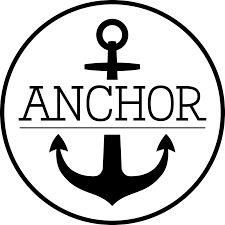 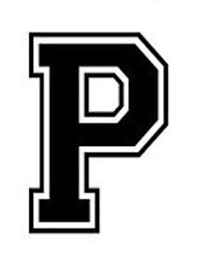 PACE HIGH SCHOOLANCHOR MEMBER FORMPlease PrintName	______________________	_____________________(Last) 				(First)Address________________________ City________________ Zip__________Telephone Number 	Home___________________ Cell_______________E-mail address_____________________________________Membership: 	Returning Member___________ New Member____________Do you have a Face Book Account? 	Yes______ No________Do you ride a bus to school? 		Yes______ No________GRADE ____________		Birthday_______________School Clubs and/or Activities (Office held, sports, band, etc.) 4th Period Teacher________________________________________Dual Enrollment StudentsPeriod	 				YES 		NO 		Teacher4th Period On Campus? 			____		_____		_______Thursday Morning Classes off campus?	 ____		______2nd Semester you must inform the Recording Secretary when you haveyour schedule if you have a Thursday morning class.